第３回　東支部　新人症例発表会【仮演題登録のお知らせ】　　　　　　　主幹士会：八尾市・柏原市理学療法士会会長　駒野　倫久　　実行委員長　三好　卓宏　今年度も【 地域の中での新人会員育成 】を目的とした新人症例発表会を行います。生涯学習の一環として、また、症例を通した指導・交流による会員間での研鑽にお役立てください。今年度はコロナ禍の社会状況を鑑み、全面オンライン形式での発表会となります。発表方法は口述のみ（発表7分、質疑応答3分）、パワーポイントを利用して発表していただきます。
当日、発表の後にはリフレクションの時間を設け、発表者・座長間での発表指導の要点整理、質疑応答の対応と深化、発表者への今後の示唆となる機会にしたいと考えております。開催日時：令和5年1月15日(日)　9：00 ～ 13：00（予定）開催場所：オンライン形式（各自宅、施設からのライブ配信）演題登録の対象：（１・2年目＋前期研修履修中の３～５年目）※日本理学療法士協会会員以外、休会員、会費未納者は対象外となります。
発表を希望される方は下記URLまたはQRコードの専用フォームより仮演題登録を行ってください。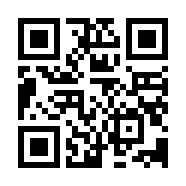 【仮演題登録用URL】https://onl.la/UDBhS8S仮演題登録 締切り：令和4年8月31日(水)　 ※仮演題登録をされた方には、9月上旬ごろに本演題登録のフォームをメールにてご案内いたします。お知らせ　・仮演題登録の際、PCメールアドレスをご登録ください。（携帯電話アドレス不可）・発表者は発表日までに前期研修B-5（eラーニング）を履修しておく必要があります。  ・抄録は仮演題登録時にはまだ必要ありません。　・今年度より新生涯学習制度開始となり、発表そのものは単位取得の対象外となります。※抄録提出は11月頃、zoom操作に関する事前練習会は12月頃に予定しています。正式な日程等は追ってご連絡いたしますので、まずは仮演題登録をお願いいたします。お問い合わせ　2022shinjin.pt.east.kariendai@gmail.com八尾市・柏原市理学療法士会　駒野までご連絡下さい。